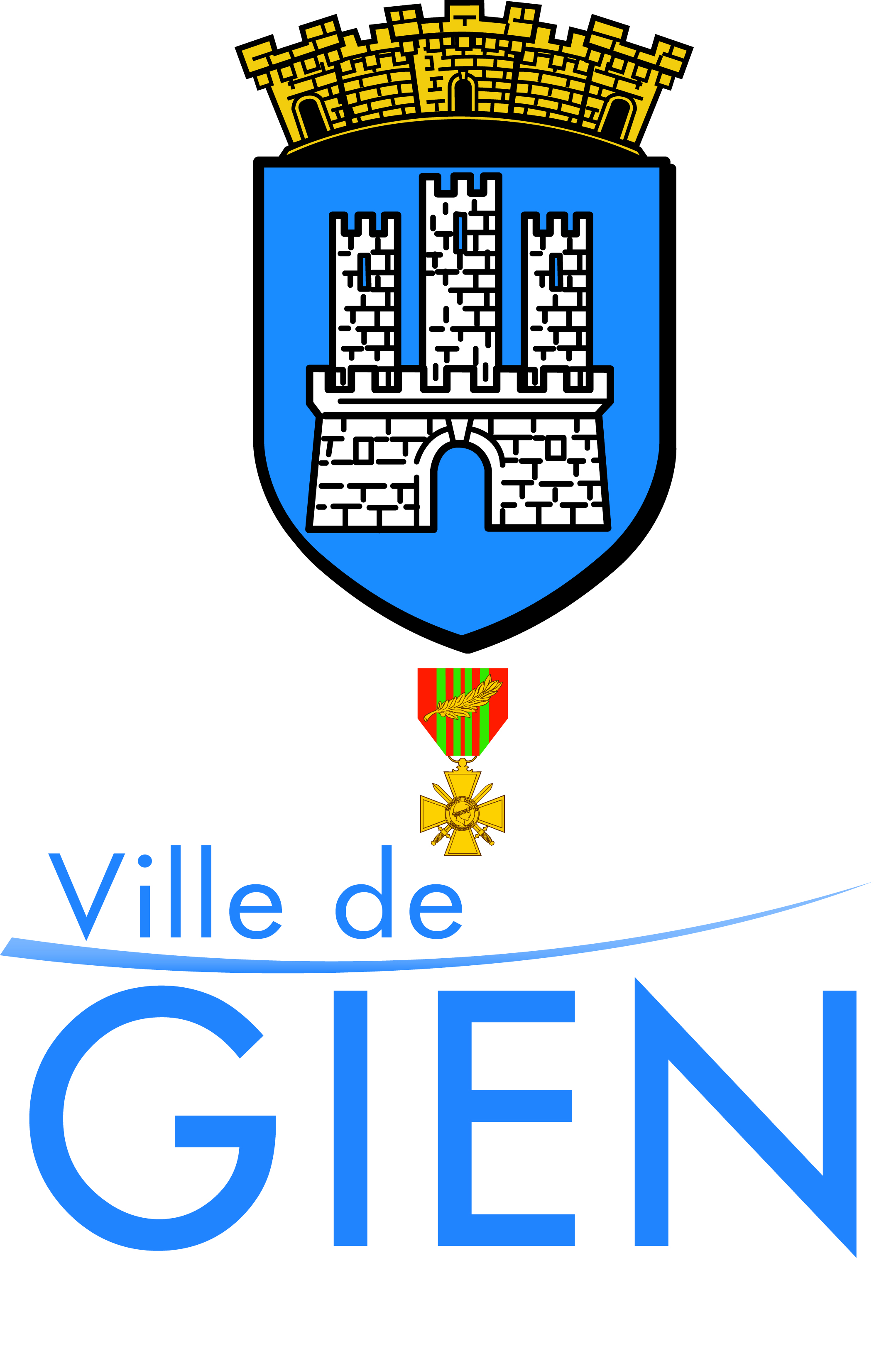 LA VILLE DE GIEN	 (Loiret)	RECRUTE1 agent polyvalent restauration / entretien des locaux (h/f)Poste à TNC 33h00 annualisées en CDDSous l’autorité du pôle des affaires scolaires - service restauration / entretien des locauxMISSIONS Effectuer le nettoyage des surfaces (sols, murs, vitres, mobiliers, équipements), dans les bureaux et locaux du patrimoine de la collectivité et dans certaines structures communautaires.Effectuer la mise en place des restaurants scolaires. Préparer le repas et organiser le service. Remettre en état le matériel et les locaux.Entretien des locaux :Balayage – balayage humide Lavage des solsNettoyage des vitres, DépoussiérageNettoyage des sanitairesNettoyage des luminairesRespect des plans de nettoyageApplication des consignes de sécurité et respect des procéduresIsoler les produits d’entretien du publicRendre compte de ses activités et/ou des difficultés rencontréesAutocontrôlesRestauration :Mise en tenue réglementaire Vérification du matérielMise en place de la salle de restauration (cf. Recueil des effectifs), Réception des denréesPréparation des platsRemise en températureOrganisation du serviceDesservir les tablesVaisselle – RangementRemise en état des locaux et matérielsProcéduresRendre compte de ses activités et/ou des difficultés rencontréesAutocontrôlesCompétences requises :Rigueur, conscience professionnelle, ponctualitéSavoir diagnostiquer l’état de propreté des surfaces à entretenir,Savoir apprécier l’emploi des produits d’entretien appropriés aux divers revêtements et mobilierSavoir organiser son travail,Savoir respecter les protocoles de nettoyageMettre en œuvre les différents matériels et équipements mis à disposition,Connaître et appliquer les règles d’hygiène et de sécurité au travail,Respecter la discrétion requise dans tous les locauxDiscrétion professionnelleDisponibilitéRespecter les comportements alimentaires du public accueilli,Savoir rendre compte à sa hiérarchie en cas d’anomalie,Présenter les mets de manière agréable,Maintenir et/ou remettre en température les préparations culinaires à l’avance,Assurer le service des repas dans le respect des règles d’hygiène et des consignes internes,Connaître et appliquer les procédures d’entretien et les autocontrôles précisés dans le plan de nettoyage et de désinfection (méthode HACCP)Connaître les gestes de première urgence,Connaître les techniques de service en salle selon les types de services (à table, self-service) et le public accueilli.Contraintes particulières liées au poste : Aptitudes physiques, déplacements entre les sites. Horaires. Manipulation de produits dangereux, réglementation interne et externePermis B – véhicule personnelPériodes de vacances imposées (annualisation)Travail en équipe et en position de travailleur isoléREMUNERATION Rémunération statutaire + prime de fin d’année + titres de restaurant après 6 mois de présence +adhésion CNAS + participation au contrat d’assurance santé.Recrutement par voie statutaire ou à défaut contractuellePoste à temps non complet 33 heures hebdomadaires annualisésà pourvoir à compter du 14/10/2020Veuillez adresser votre candidature avant le 11 septembre 2020(lettre de motivation manuscrite + C.V.) à :Monsieur le Maire de la Ville de Gien3, chemin de Montfort – B.P. 8009945503 GIEN CEDEXOu par mail à drh@gien.fr